HOMEFOOTCARE Services COVID-19 Policy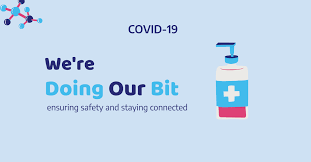 Coronavirus (COVID-19): 28th March 2021Podiatry/ Chiropody Services are classed as essential healthcare and are exempt from closure within all levels of Scotland`s COVID 19 Strategic Framework.We remain OPEN and are operating a reduced service to ensure enhanced hygiene measures are met during your visit and between appointments. This is in line with NHS Scotland & the Scottish Government.Jolene the Podiatrist has received both Covid-19 Vaccines and carries out a Covid-19 Self Test on a weekly basis to keep you and her as safe as possible.Appropriate PPE will be worn by the Jolene the Podiatrist - a visor, face mask, apron and gloves and use of hand gel for your visit/ treatment.As it is difficult to ensure the 2m social distancing rule patients will be given a disposable surgical face mask to wear for the duration of their appointmentAnyone living in same household is asked to respect physical distancing ruleAll clinical waste will be taken away by Jolene for incinerationHospital Visits are currently unavailable until further noticeThank you for your patience & continued support, please stay safe, Jolene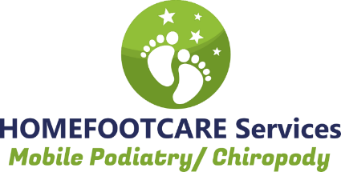 